 C1 & подготовка к DSH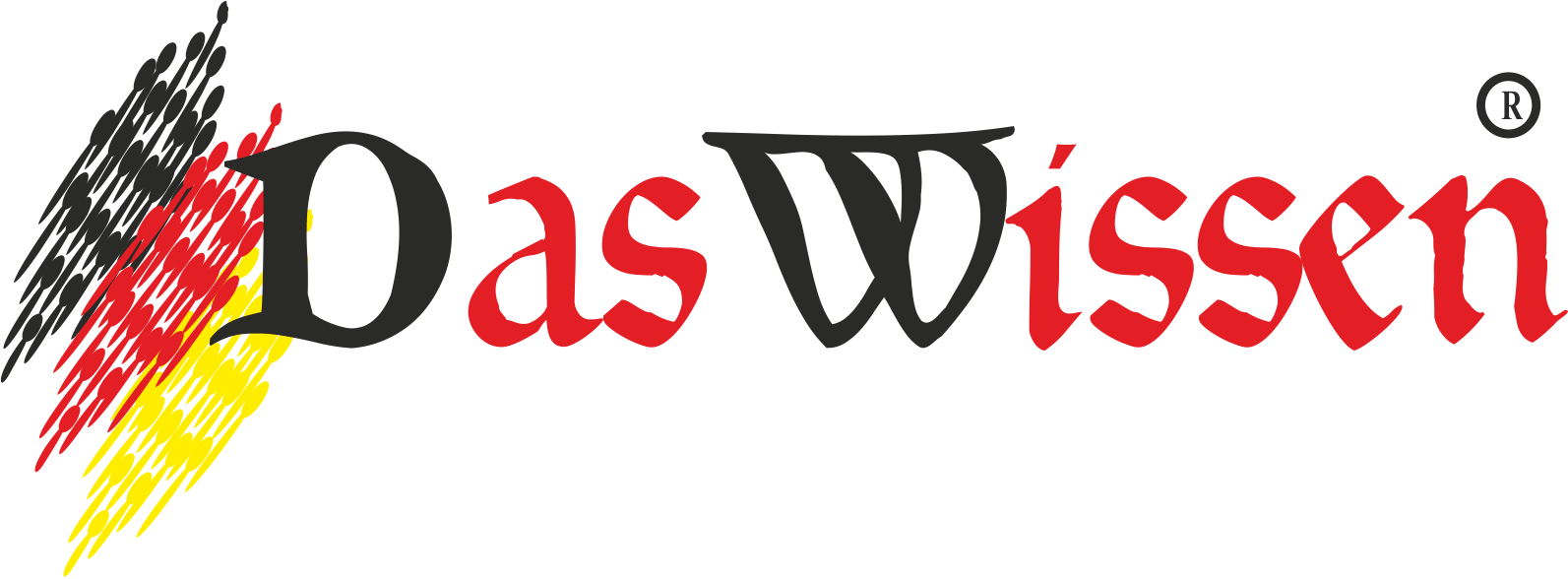 Адрессаты:участники, обладающие знаниями немецкого языка на уровне B2особенно будущие студенты, которые намерены начать или продолжить учебу в высшем учебном заведении Германии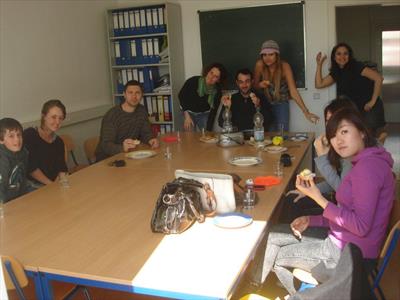 Тематический обзор: широкий спектр научных темГрамматические темы:изучение немецкой грамматики заканчивается на курсе B2Методы:использование общепризнанных и проверенных на опыте учебных материалов, которые дополняются тестами и образцами экзаменов прошлых лет	освоение компетенций и отработка техник, которые оптимально подготавливают будущих студентов на прохождение учебы в высшем учебном заведении ГерманииЦели курса: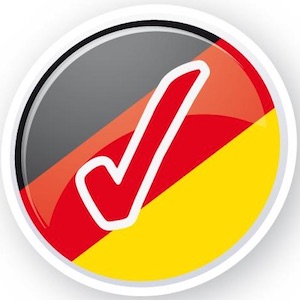 выработка у будущих студентов немецких вузов умения письменно и устно выражать свое мнение на широкий спектр темпонимание сложных научных письменных текстов и текстов на слух с помощью освоенных в процессе занятий стратегий и техникоптимальная подготовка к языковому экзамену DSHПродолжительность курса:интенсивный курс: 5 акад. часов по 45 минут в день8 недель → 200 академических часов